Review Questions linguistic questions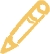 What did the goats represent? What did the sheep represent? Who told the lesson?   emotion questions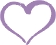 Who was Jesus pleased with? Which group was disappointed? Which group was surprised? application questions 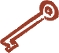 Are we all right as long as we don't do really bad things? How do we do things to help Jesus? Can we do good things and still not please Jesus? How can we know if we're pleasing to Jesus? fact questions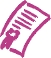 Which group thought they were saved? What did Jesus accuse the goats of? Who had the sheep helped? review questions 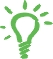 What did the goats do in Jesus' name?When will we be judged?What will we be judged by?